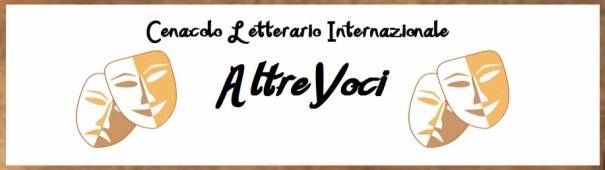 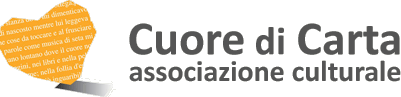 ALTREVOCI – Cenacolo Letterario InternazionaleCuore di Carta – Associazione Culturale  Con il patrocinio di: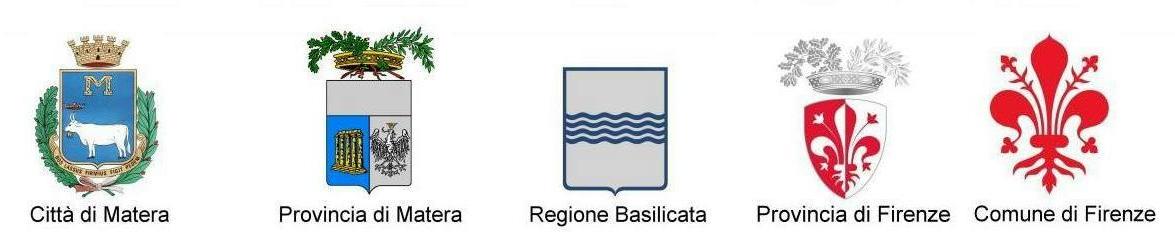 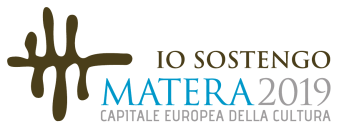 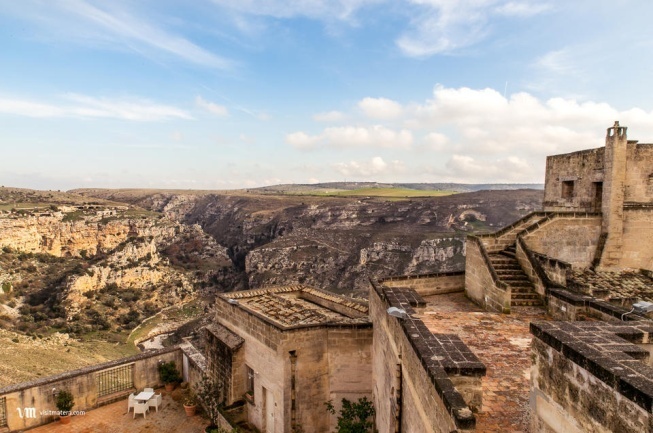 Promuovono la Quinta Edizione del Premio Internazionale di Arti LetterarieThesaurusLa scadenza per la presentazione degli elaborati è fissata alla data del: 31 agosto 2016Cerimonia di Premiazione a Matera, capitale Europea della Cultura 2019sabato 12 novembre 2016Presso Fondazione Le Monacelle  di MateraPREMI GEMELLATICircolo IPLAC Insieme per la Cultura;  LIONS CLUB di Rho - Premio Energia per la Vita; Ass. Cult. MATERA POESIA 1995; Ass. PEGASUS  di Cattolica; Caffè Letterario La Luna e il Drago.                                                           REGOLAMENTOIl Premio si articola in più sezioni a Tema Libero. Per tutte le sezioni: è obbligatorio compilare la Scheda di Partecipazione (una Scheda per ogni Sezione di Partecipazione, con liberatoria per i minori).Sezione A  Poesia Inedita “Leonardo Sinisgalli” Inviare fino a tre liriche, in  italiano o in dialetto con traduzione in lingua, ciascuna di lunghezza contenuta in una pagina formato A4, in cinque copie di cui una firmata e completa dei dati personali dell’autore: nome, cognome, data di nascita, indirizzo, recapiti telefonici e indirizzo E-mail.  Le tre poesie dovranno venire riunite in cinque fascicoli pinzati.Sezione B  Narrativa Inedita  “Carlo Levi” Inviare cinque copie di un racconto o di un saggio, in italiano o in dialetto con traduzione in lingua, di lunghezza contenuta in cinque cartelle o pagine di formato A4. Delle cinque copie  solo una dovrà essere firmata e completa dei dati personali e recapiti dell’autore. Tutte le copie dovranno venire fascicolate e  pinzate.Sezione C  Poesia Edita  “Albino Pierro ”Inviare quattro copie cartacee originali dell’opera (escluse fotocopie), in italiano o in dialetto, edita a partire dal 2010 compreso, una sola copia completa di firma e dati personali e recapiti dell’autore.Sezione D  Narrativa Edita  e Saggistica Letteraria “Mario Tommaselli”Inviare quattro copie cartacee originali dell’opera (escluse fotocopie), in italiano o in dialetto, edita a partire dal 2010 compreso, una sola copia completa di firma, dati personali e recapiti dell’autore.Sezione E  Poesia  Inedita Giovani  “Rocco Scotellaro”Riservata ai giovani che non hanno ancora raggiunto la maggiore età.Inviare fino a tre liriche, in italiano o in dialetto con traduzione in lingua, ciascuna da contenere entro una pagina formato A4, in cinque copie di cui una sola firmata e completa dei dati personali: nome, cognome, data di nascita, indirizzo, recapiti telefonici e indirizzo Email. Le tre poesie dovranno venire riunite in cinque fascicoli pinzati.Nota ImportanteLe opere di qualunque sezione  potranno avere già ottenuto riconoscimenti in altri analoghi premi letterari. Per le sezioni dell’inedito, si potranno presentare anche opere già premiate  ma che non abbiano avuto regolare pubblicazione editoriale, non abbiano cioè comportato la cessione dei Diritti d’Autore. L’inserimento in antologie non è motivo di esclusione.La scadenza per la presentazione degli elaborati è fissata alla data del 31 agosto 2016.  Farà fede il timbro postale di partenza.Il plico delle opere  e la scheda di partecipazione  (vedi all.)  andranno spediti all’indirizzo sotto indicato.V Premio Internazionale di Arti Letterarie THESAURUSCenacolo Letterario Int. le ALTREVOCI  
Casella Postale n° 20  
presso Ufficio postale di Via Passarelli - 75100 Materao, in alternativa, è possibile, per il solo inedito, l’invio telematico alla mail dei testi completi dei dati personali, della Scheda di Partecipazione e della ricevuta della Quota di Partecipazione:  premiothesaurus2015@libero.it Faranno fede il timbro postale di partenza o la data dell’invio telematico. Indicare chiaramente sulla busta di spedizione la sezione o le sezioni di partecipazione.Quote di partecipazionePer la partecipazione al premio è richiesto un contributo volontario per spese organizzative di euro 20 (venti) per ciascuna sezione. È ammessa la partecipazione a più sezioni  versando i relativi contributi in forma cumulativa.Forme di pagamento: Versamento sul Conto Corrente Banco Posta n. 001011797436 intestato a: Cenacolo Letterario Internazionale  ALTREVOCI.Bonifico sul Conto Corrente Banco Posta IBAN : IT64 Z076 0116 1000 0101 1797 436corrisposto in contanti;o mediante assegno bancario a favore del Cenacolo Letterario Int. le ALTREVOCI.Causale:  contributo volontario spese organizzativeRicevuta di versamento,  Copia di Bonifico,contante o assegno bancario verranno uniti alla Scheda di Partecipazione, il tutto inserito in busta chiusa e allegato al plico di spedizione delle opere.Premi I primi classificati delle sezioni A, B,  di opere inedite  riceveranno rispettivamente come premio un Contratto Editoriale per la pubblicazione gratuita di una raccolta di poesie o di una raccolta di racconti o di un romanzo o saggio a cura delle Edizioni Helicon di Arezzo, più targa e motivazione della Giuria. Saranno pubblicate opere di lunghezza ragionevole e, per quanto riguarda saggi o romanzi, da contenere nel limite delle 250 pagine.I secondi e i terzi classificati delle sezioni A e B, riceveranno opere d’arte, targa e motivazione della giuria. I primi classificati delle sezioni C e D di opere edite riceveranno un gettone di presenza di 
euro 500, targa e motivazione della giuria. I secondi classificati riceveranno un gettone di presenza di euro 300, targa e motivazione della giuria. 
I terzi classificati riceveranno un gettone di presenza di euro 200, targa e motivazione della giuria.Il primo classificato nella sezione E (giovani) riceverà un premio in denaro di €. 300,00 offerto dalla Fondazione Le Monacelle, diploma e motivazione; il secondo e terzo classificato riceveranno  diploma e motivazione.Menzioni d’Onore (quarti premi) e Menzioni Speciali (quinti premi), per altre posizioni in classifica, verranno discrezionalmente attribuite dalla Giuria.Sempre a discrezione della Giuria  saranno conferiti  Premi Speciali, Premi alla Carriera, Premi alla Cultura ad Autori o ad Operatori Culturali di rilievo.I premi saranno consegnati esclusivamente durante la cerimonia di premiazione agli autori premiati o a loro delegati. Non sono previste spedizioni successive.Risultati
Verranno informati dei risultati i vincitori e i menzionati  in tempo utile per poter partecipare alla premiazione.I risultati del Premio saranno comunque visibili sul sito del Cenacolo ALTREVOCI, www.cenacoloaltrevoci.weebly.com, dopo la premiazione. Notizie relative al Premio THESAURUS  V edizione 2016 saranno diramate attraverso la stampa nazionale e ogni altro veicolo di informazione.  Note e dati personali 
La partecipazione al Premio implica l’incondizionata accettazione di tutte le clausole del presente Regolamento.Con l'autorizzazione al trattamento dei dati personali si garantisce che questi saranno utilizzati esclusivamente ai fini del concorso e nell’ambito delle iniziative culturali del Cenacolo per la legge 675 del 31/12/96 e D.L. 196/03.  Le opere non saranno restituite: i libri verranno donati per progetti culturali. GIURIALa giuria del Premio  THESAURUS  quinta edizione 2016 è così composta:Presidente Onorario: Alessandro QuasimodoPresidente esecutivo: Antonio Colandrea Vice Presidente esecutivo: Rodolfo VettorelloGiurati: Benito Ciarlo, Carmelo Consoli, Deborah Coron, Maria Antonella D’Agostino, Maria Antonietta D’Onofrio, Don Basilio Gavazzeni, Rita Iacomino, Dario Marelli, Alessandra Montemurro, Rossella Montemurro,  Mina Rusconi CONSULENZE OPERATIVEAnna Montella www.annamontella.weebly.comCOMITATO D’ONORE Piero Badaloni, Bruna Coscia, Hafez Haidar, Enrique Hirazoqui, Dante Maffia, Sivio Ramat, Beatrice Monroy e Massimo Palermo.PER INFORMAZIONI:antoniocolandrea55@libero.it e cell. 337/1018561carmelo.consoli@libero.it e    cell. 3288396082rodolfovettorello@yahoo.it  e cell.  333 6972429   Notizie ai seguenti link:www.cenacoloaltrevoci.weebly.com   e  www.cuoredicarta.orgSITI  AMICIwww.caffeletterariolalunaeildrago.org  Anna Montella http://www.associazionearchicultura.it  Serena Panarohttp://www.associazionemimesis.com  Patrizia Stefanelli e Nicola  Maggiarrahttp://www.ilporticciolocultura.it  Rina Gambinihttp://www.tribunaletteraria.it Stefano Valentini  e Natale Luzzagnihttp://www.veniliaeditrice.it Natale Luzzagni e Stefano Valentinihttp://www.tapirulan.it  Paolo Brigantihttp://www.circoloiplac.com  Roberto Mestrone, Maria Rizzi e Deborah Coron http://www.associazionepegasuscattolica.it  Roberto Sarrahttp://www.premiopoesiamassa.it  Giuliano Lazzarottihttp://nazariopardini.blogspot.it  Nazario Pardini “Alla volta di Leucade” http://materapoesia1995.weebly.com Maria Antonella D’Agostinohttp://altrimediaedizioni.com Vito EpifaniaSOSTENITORI  Primoforno, di  Matera; Oliver Club Gruppo Matarazzo, di  Matera; Fondazione Matera 2019, Città di Matera.Il presidente esecutivo:  Antonio ColandreaIl vice presidente esecutivo: Rodolfo VettorelloSCHEDA  DI   PARTECIPAZIONE    Sezione o Sezioni di Partecipazione:    □  A    □  B    □  C    □  D     □  E  (barrare)NOME ………………………………………………………………………………………………………………………………………………………..  COGNOME ………………………….……………………………………………………………………………………………………………………..NATO  A ………………………….………………………………………………………………………………………………………………………….IL ……………………………………………………………..RESIDENTE   A INDIRIZZO …………………………………...…………………………………………………………………………………………………………..    CITTÀ ……………………………..…………………………………………….……………......... C.A.P. ……………………  PROV. …………     TEL …………………………………………….………………………  CELL …..………………………………………………………………………                                       E Mail  .…............…………………………………………………………………………………………………………………………………………………….TITOLO/I   DELL/E  OPERA/E………………………….……………………………………………………………………………………………………………………………………...………………………………………………………….……………………………………………………………………………………………………………………………………………………………………………….…………………………………………………………………………………………MODALITA’ DI  VERSAMENTO DELLE QUOTE VOLONTARIE  DI PARTECIPAZIONE□  Contante  (da allegare)   Euro   …………… Versamento sul Conto Corrente Postale  n. 001011797436 (allegare Ricevuta del Versamento)Bonifico sul Conto Corrente Postale   IBAN : IT64 Z076 0116 1000 0101 1797 436   (allegare Ricevuta del Bonifico)□  Assegno Bancario (da allegare)I testi sono originali e di mia personale produzione.      
Partecipando al Premio accetto tutte le clausole del Regolamento del Bando.Concedo, altresì,  il nulla osta per il libero utilizzo dei miei lavori da parte degli organizzatori che si riservano il diritto di pubblicare una eventuale raccolta delle opere selezionate senza che alcun compenso o diritto di autore possa essere preteso. Resta inteso che le singole opere rimangono di proprietà degli autori. DATA …………………………………………………... FIRMA ………....………………………………..…………………………..              FIRMA LEGGIBILE del tutore in caso di autore minorenne …………………………………………………………………………………………………..                                                                                